Mondays: “Mile Monday”Mile Run/Walking (Students will work on improving their mile time. The boy and girl in each homeroom, with the most miles run at the end of the year, will win the PE award).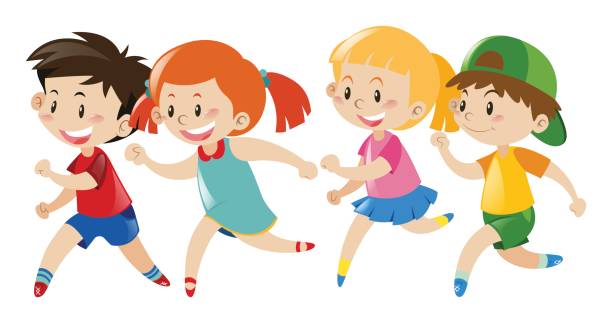 